Українці зайняли перше місце  у Всесвітній Олімпіаді з Робототехніки  WRO 201816-18 листопада місто Чианг Май, ТайландВсесвітня Олімпіада з Робототехніки — World Robot Olympiad (WRO) — одна з найбільших олімпіад світу. Це ключова подія в області  програмування та конструювання роботів серед молоді. У 15-ій Всесвітній Олімпіаді з Робототехніки, в цьому році взяло участь 63 країни та  486 команд у різних категоріях.  Україну представляли 7 команд. Задача на WRO 2018 - за мінімальну кількість часу отримати максимальну кількість балів, та виконати технічне завдання за допомогою сконструйованого робота та запрограмованого робота. Темою сезону WRO 2018 – Як нагодувати людство !  Найкращий результат за 10 років!  ПереможціПерше місце у Студентській категорії (вік учасників 17-25 років) зайняли Олексій Ткаченко, Микола Серветник, Сергій Шелех, команда «Banana Milkshake».  Восьме місце зайняли Єгор Лінов та Тимофій Сагатий, команда «Yellow Cat». Представляти Україну на всесвітньому етапі відправились команди, які посіли перші місця  у національному відборі на фестивалі ROBOTICA в Києві.“Ми раді, що українці отримали можливість стати лідерами світового ком’юніті з робототехніки і підключитися до вирішення глобальних проблем за допомогою робототехніки, — розповіла Оксана Стоєцька, керівник Всеукраїнського робототехнічного STEM-фестивалю Robotica  і організатор поїздки української команди на WRO у Тайланд.Статистика В програмах з робототехніки беруть участь понад 2679 дітей у 282 школах України. Загалом всі ці діти, протягом 312 годин на рік займаються тим, що створюють рішення, які  змінюють світ.У національному відборі на STEM-фестивалі ROBOTICA в Києві приймає участь 456 команд та 10000 відвідувачів, для яких новітні винаходи в області програмування та робототехніки є важливим для визначення майбутнього України.Подано петицію про  Внесення робототехніки до Реєстру визнаних видів спорту в УкраїніКонтакти:  Богдана Тараненко, (093) 753 19 63 b.taranenko@ies.org.uaОфіційний представник WRO в Україні організатори фестивалю ROBOTICA robotica.in.ua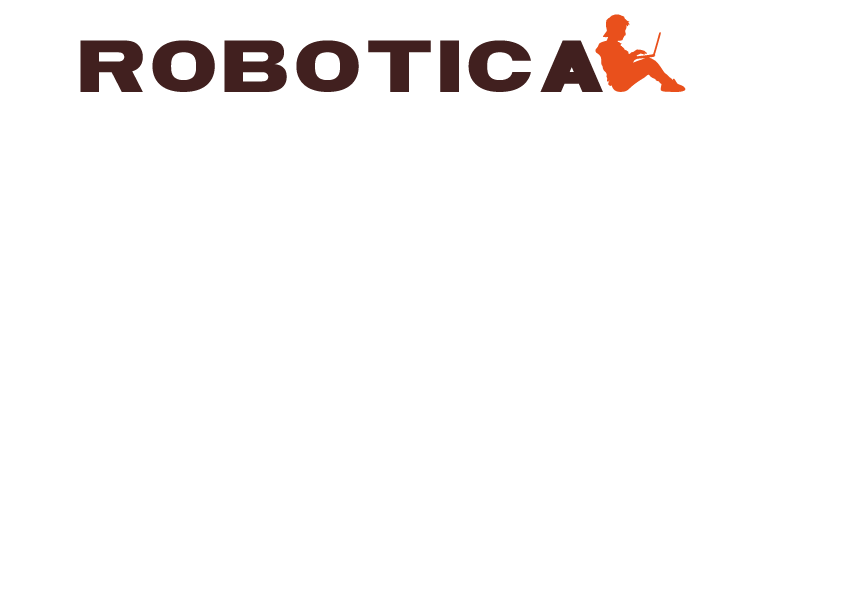 